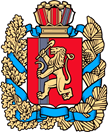 администрация Новокаргинского сельсоветаЕнисейского района  Красноярского краяпостановлеНИЕ       08.04.2022                                           п. Новокаргино                                           № 9-пОб утверждении отчета об исполнении сельского бюджета за первый квартал 2022 года         В соответствии  с пунктом 5 статьи 264.2 Бюджетного кодекса Российской Федерации ,постановлениеем администрации Новокаргинского сельсовета от 23.12.20205 года № 48-п « Об утверждении положения о составлении и утверждениии отчета об исполнении бюджета поселения за первый квартал ,полугодие и девять месяцев текущего финансового года»,руководствуясь статьей Устава Новокаргинского сельсовета,  Положения о бюджетном процессе в Новокаргинском сельсовете, ПОСТАНОВЛЯЮ:          1.Утвердить отчет об исполнении сельского бюджета по состоянию на 01 апреля 2022 года (приложение).         2.Постановление вступает в силу в день, следующим за днем его официального опубликования (обнародования) в печатном издании «Новокаргинский вестник»  и подлежит размещению на официальном сайте администрации Новокаргинского сельсовета https://novkarg.ruГлава администрацииНовокаргинского сельсовета                                                                                Е.П.Пистер